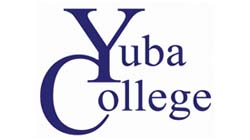 Department of NursingDrop/Withdrawal/Departure/Academic Failure FormCompleted by Instructor ASN (RN Program) Student 	 LVN to RN Career Mobility Student          Transfer StudentStudent Name: _______________________ Student ID: _____________ Student Cohort: ___________ Email Address: _________________________________ Phone Number: _______________________ Nursing Course(s): ___________ Clinical Day/Time: _______________ Date of Departure: ___________ Semester Level: 	 1st 	   2nd     3rd     4th  Reason for Departure:  Mid  /   End of course failure   Academic 	 Clinical   Personal Reasons    Gross Negligence/Dishonesty/Unsafe Practice- Not eligible to return  Theory Instructor: ______________ Grade at time of departure: ______ Previous Theory Contact for Student Success: Clinical Instructor: _______________ On a Clinical Contract for Student Success:  Instructor Comments: _________________________________________________________________ ___________________________________________________________________________________ Recommendations for Success:  Skills Lab Referral	    College Success Center     DSPS     ATI     Other: _____________Student’s Re-entry Plan:  Plans to re-enter (See Readmission Policy in Student Handbook)  Signed Drop/Withdrawal/Departure/Academic Failure Acknowledgement FormAnticipated Date of Return: 	 Spring  	 Fall 	Year: ________ 	 No plans to return 			 Not Eligible 			 Unknown Nursing department use only Meet with Director of Nursing, Allied Health     Clinical Agencies Notification Complete     Returned Badges Yuba and Facilities       Petition & Letter of Request Completion     Meet with Dean if directed  Director Comments: ______________________________________________Yuba College Nursing Program Drop/Withdrawal/Departure/Academic Failure Acknowledgement The Yuba College Nursing Program Drop/Withdrawal/Departure/Academic Failure Process and Readmission policy is in the Student Handbook at https://yc.yccd.edu/nursing/about-us/student-handbook/  The faculty may drop the student as a courtesy, however, it is the student’s responsibility to withdrawal/drop from the course review and follow the Drop/Withdrawal/Departure/Academic Failure Process. The deadline for withdrawals is published in the college’s Academic Calendar. Failure to withdraw will result in a grade of “NC” or “F”.If a student desires readmission they must review and follow the Readmission policies and meet the Compliance requirements in the Student Handbook.  I have read and agree to the processes/policies and conditions regarding the withdrawal from, repeat of, and/or re-entry into any Nursing Department program core course. In addition, I understand if readmitted I must complete a drug screen and criminal background check at that time. The previous drug screen and criminal background check are no longer valid due to a time break in the continuation in the program. Student Signature: ______________________________________ Date:_____________ Print Name:_________________________________________________Original – Nursing Office cc 	 Student 	 Instructor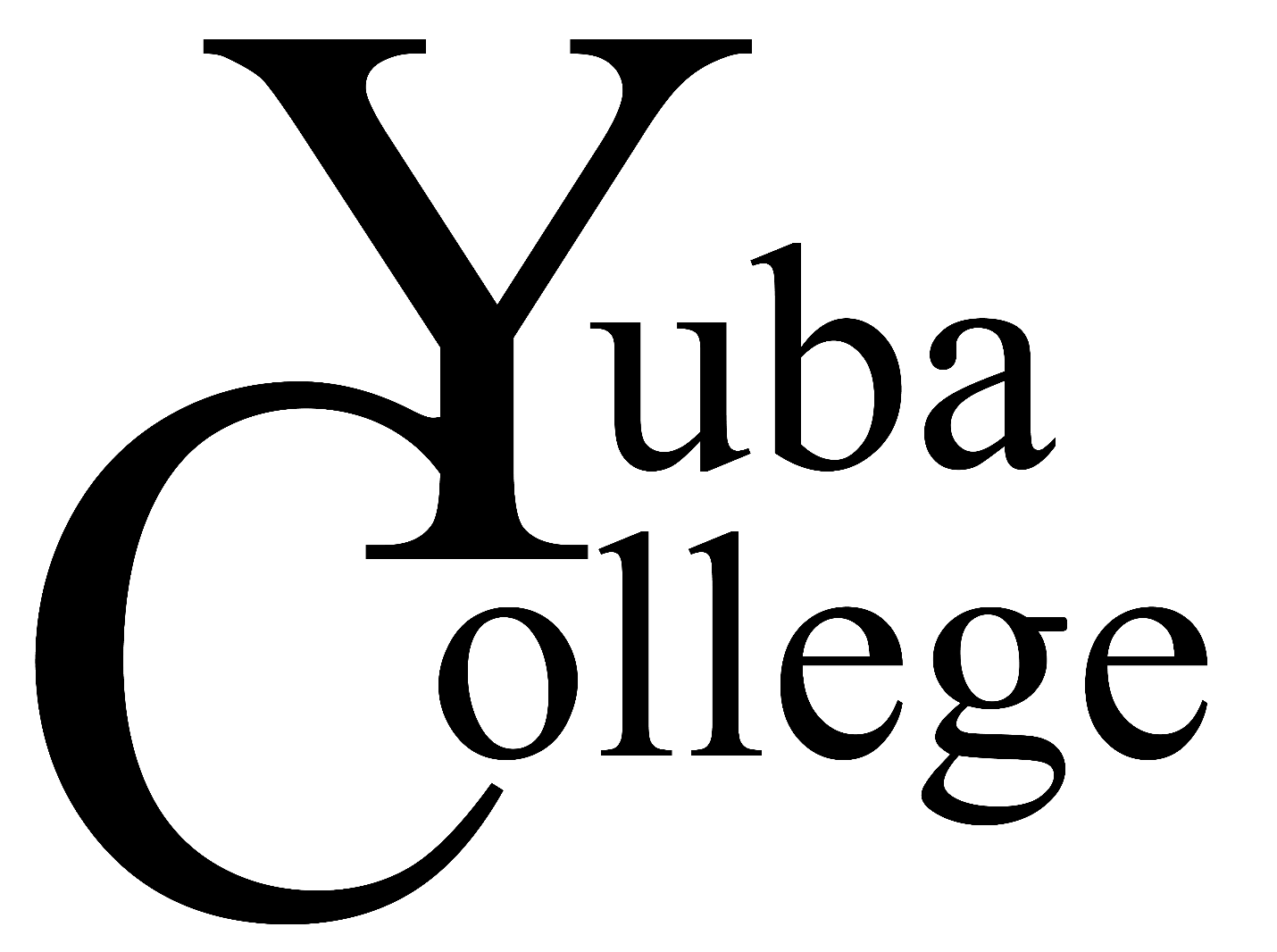 Drop/Withdrawal/Departure/Academic Failure ChecklistNursing department use onlyStudent Name: _________________________ Student ID: _______________________ Student Cohort: ___________Email Address: _________________________________ Phone Number: _______________________Date: ____________ Student consulted with their theory and clinical instructor(s)  Instructor completed their part of Drop/Withdrawal/Departure/Academic Failure Form Instructor(s) contacted Director of Nursing, Allied Health  Student appointment with Director of Nursing, Allied Health Date: ______________		 Must be within 10 days to be eligible for Readmission petition  Badges returned ____Yuba College ____ Clinical Facilities  Faculty notified clinical facilities  Nursing office to notify WIOA Director completed bottom of Drop/Withdrawal/Departure/Academic Failure Form Student reminded to drop course(s)  Student read & signed the Drop/Withdrawal/Departure/Academic Failure Acknowledgement Student plan to completed the Student Petition for Readmission if eligible (optional)  Readmission: Petition to Nursing, Allied Health Faculty meeting for review Date:_______  Received Petition within 10 daysStudent letter included Results of the Readmission petition Approved  or Denied  Notify students within 10 business days of the Allied Health Faculty meeting All communications with students place in Student File Attrition Tracking process completed by Nursing Office and Director